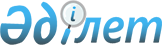 Солтүстік Қазақстан облысы Жамбыл ауданы мәслихатының 2022 жылғы 26 желтоқсандағы № 22/1 "2023-2025 жылдарға арналған Солтүстік Қазақстан облысы Жамбыл ауданының аудандық бюджетін бекіту туралы" шешіміне өзгерістер енгізу туралыСолтүстік Қазақстан облысы Жамбыл аудандық мәслихатының 2023 жылғы 28 қыркүйектегі № 7/1 шешімі
      Солтүстік Қазақстан облысы Жамбыл ауданының мәслихаты ШЕШТІ:
      1. Солтүстік Қазақстан облысы Жамбыл ауданы мәслихатының "2023-2025 жылдарға арналған Солтүстік Қазақстан облысы Жамбыл ауданының аудандық бюджетін бекіту туралы" 2022 жылғы 26 желтоқсандағы № 22/1 шешіміне (Қазақстан Республикасының нормативтік-құқықтық актілерінің Эталондық бақылау банкінде № 176657 ресми жарияланған) мынадай өзгерістер енгізілсін:
      1-тармақ жаңа редакцияда жазылсын:
       "1. 2023-2025 жылдарға арналған Солтүстік Қазақстан облысы Жамбыл ауданының бюджеті көрсетілген шешімге тиісінше 1, 2, 3-қосымшаларға сәйкес, оның ішінде 2023 жылға мынадай көлемдерде бекітілсін:
      1) кірістер – 4 700 284, 8 мың теңге:
      салықтық түсімдер – 981 447 мың теңге;
      салықтық емес түсімдер – 100 965 мың теңге;
      негізгі капиталды сатудан түсетін түсімдер – 17 658 мың теңге;
      трансферттер түсімі – 3 600 214,8 мың теңге;
      2) шығындар – 4 717 234,7 мың теңге;
      3) таза бюджеттік кредиттеу – 38 853 мың теңге:
      бюджеттік кредиттер – 67 275 мың теңге;
      бюджеттік кредиттерді өтеу – 28 422 мың теңге;
      4) қаржы активтерімен операциялар бойынша сальдо – 0 теңге:
      қаржы активтерін сатып алу – 0 теңге;
      мемлекеттің қаржы активтерін сатудан түсетін түсімдер – 0 теңге;
      5) бюджет тапшылығы (профициті) – - 55 802,9 мың теңге;
      6) бюджет тапшылығын қаржыландыру (профицитін пайдалану) – 55 802,9 мың теңге:
      қарыздар түсімі – 67 275 мың теңге;
      қарыздарды өтеу – 28 422 мың теңге;
      бюджет қаражатының пайдаланылатын қалдықтары – 16 949,9 мың теңге.";
      көрсетілген шешімнің 1-қосымшасы осы шешімнің қосымшасына сәйкес жаңа редакцияда жазылсын.
      2. Осы шешім 2023 жылдың 1 қаңтарынан бастап қолданысқа енгізіледі. 2023 жылға арналған Солтүстік Қазақстан облысы Жамбыл ауданының бюджеті
					© 2012. Қазақстан Республикасы Әділет министрлігінің «Қазақстан Республикасының Заңнама және құқықтық ақпарат институты» ШЖҚ РМК
				
      Жамбыл ауданы мәслихатының төрайымы 

Л. Топорова
Солтүстік Қазақстан облысыЖамбыл ауданы мәслихатының2023 жылғы 28 қырүйектегі№ 7/1 шешіміне қосымшаСолтүстік Қазақстан облысы Жамбыл ауданы мәслихатының2022 жылғы 26 желтоқсандағы № 22/1шешіміне 1-қосымша
Санаты
Сыныбы
Сыныбы
Кіші сыныбы
Атауы
Атауы
Атауы
Сомасы (мың теңге)
Сомасы (мың теңге)
Сомасы (мың теңге)
1
2
2
3
4
4
4
5
5
5
1) Кірістер
1) Кірістер
1) Кірістер
4 700 284,8
4 700 284,8
4 700 284,8
1
Салықтық түсімдер
Салықтық түсімдер
Салықтық түсімдер
981 447
981 447
981 447
01
01
Табыс салығы 
Табыс салығы 
Табыс салығы 
246 197
246 197
246 197
1
Корпоративтік табыс салығы
Корпоративтік табыс салығы
Корпоративтік табыс салығы
246 197
246 197
246 197
03
03
Әлеуметтiк салық
Әлеуметтiк салық
Әлеуметтiк салық
520 362
520 362
520 362
1
Әлеуметтік салық 
Әлеуметтік салық 
Әлеуметтік салық 
520 362
520 362
520 362
04
04
Меншiкке салынатын салықтар
Меншiкке салынатын салықтар
Меншiкке салынатын салықтар
81 804
81 804
81 804
1
Мүлiкке салынатын салықтар
Мүлiкке салынатын салықтар
Мүлiкке салынатын салықтар
81 804
81 804
81 804
05
05
Тауарларға, жұмыстарға және көрсетілетін қызметтерге салынатын iшкi салықтар
Тауарларға, жұмыстарға және көрсетілетін қызметтерге салынатын iшкi салықтар
Тауарларға, жұмыстарға және көрсетілетін қызметтерге салынатын iшкi салықтар
120 523
120 523
120 523
2
Акциздер 
Акциздер 
Акциздер 
2 072
2 072
2 072
3
Табиғи және басқа да ресурстарды пайдаланғаны үшiн түсетiн түсiмдер
Табиғи және басқа да ресурстарды пайдаланғаны үшiн түсетiн түсiмдер
Табиғи және басқа да ресурстарды пайдаланғаны үшiн түсетiн түсiмдер
109 704
109 704
109 704
4
Кәсiпкерлiк және кәсiби қызметтi жүргiзгенi үшiн алынатын алымдар
Кәсiпкерлiк және кәсiби қызметтi жүргiзгенi үшiн алынатын алымдар
Кәсiпкерлiк және кәсiби қызметтi жүргiзгенi үшiн алынатын алымдар
8 747
8 747
8 747
08
08
Заңдық маңызы бар әрекеттерді жасағаны және (немесе) оған уәкілеттігі бар мемлекеттік органдар немесе лауазымды адамдар құжаттар бергені үшін алынатын міндетті төлемдер
Заңдық маңызы бар әрекеттерді жасағаны және (немесе) оған уәкілеттігі бар мемлекеттік органдар немесе лауазымды адамдар құжаттар бергені үшін алынатын міндетті төлемдер
Заңдық маңызы бар әрекеттерді жасағаны және (немесе) оған уәкілеттігі бар мемлекеттік органдар немесе лауазымды адамдар құжаттар бергені үшін алынатын міндетті төлемдер
12 561
12 561
12 561
1
Мемлекеттік баж
Мемлекеттік баж
Мемлекеттік баж
12 561
12 561
12 561
2
Салықтық емес түсiмдер
Салықтық емес түсiмдер
Салықтық емес түсiмдер
100 965
100 965
100 965
01
01
Мемлекеттік меншіктен түсетін кірістер
Мемлекеттік меншіктен түсетін кірістер
Мемлекеттік меншіктен түсетін кірістер
20 723
20 723
20 723
5
Мемлекет меншігіндегі мүлікті жалға беруден түсетін кірістер
Мемлекет меншігіндегі мүлікті жалға беруден түсетін кірістер
Мемлекет меншігіндегі мүлікті жалға беруден түсетін кірістер
7 208
7 208
7 208
7
Мемлекеттік бюджеттен берілген кредиттер бойынша сыйақылар
Мемлекеттік бюджеттен берілген кредиттер бойынша сыйақылар
Мемлекеттік бюджеттен берілген кредиттер бойынша сыйақылар
28
28
28
9
Мемлекет меншігінен түсетін басқа да кірістер 
Мемлекет меншігінен түсетін басқа да кірістер 
Мемлекет меншігінен түсетін басқа да кірістер 
13 487
13 487
13 487
06
06
Басқа да салықтық емес түсiмдер 
Басқа да салықтық емес түсiмдер 
Басқа да салықтық емес түсiмдер 
80 242
80 242
80 242
1
Басқа да салықтық емес түсiмдер 
Басқа да салықтық емес түсiмдер 
Басқа да салықтық емес түсiмдер 
80 242
80 242
80 242
3
Негізгі капиталды сатудан түсетін түсімдер
Негізгі капиталды сатудан түсетін түсімдер
Негізгі капиталды сатудан түсетін түсімдер
17 658
17 658
17 658
01
01
Мемлекеттік мекемелерге бекітілген мемлекеттік мүлікті сату
Мемлекеттік мекемелерге бекітілген мемлекеттік мүлікті сату
Мемлекеттік мекемелерге бекітілген мемлекеттік мүлікті сату
1 102
1 102
1 102
1
Мемлекеттік мекемелерге бекітілген мемлекеттік мүлікті сату
Мемлекеттік мекемелерге бекітілген мемлекеттік мүлікті сату
Мемлекеттік мекемелерге бекітілген мемлекеттік мүлікті сату
1 102
1 102
1 102
03
03
Жердi және материалдық емес активтердi сату
Жердi және материалдық емес активтердi сату
Жердi және материалдық емес активтердi сату
16 556
16 556
16 556
1
Жерді сату
Жерді сату
Жерді сату
16 556
16 556
16 556
4
Трансферттер түсімі
Трансферттер түсімі
Трансферттер түсімі
3 600 214,8
3 600 214,8
3 600 214,8
01
01
Төмен тұрған мемлекеттiк басқару органдарынан трансферттер 
Төмен тұрған мемлекеттiк басқару органдарынан трансферттер 
Төмен тұрған мемлекеттiк басқару органдарынан трансферттер 
4 105,1
4 105,1
4 105,1
3
Аудандық маңызы бар қалалардың, ауылдардың, кенттердің, ауылдық округтардың бюджеттерінен трансферттер
Аудандық маңызы бар қалалардың, ауылдардың, кенттердің, ауылдық округтардың бюджеттерінен трансферттер
Аудандық маңызы бар қалалардың, ауылдардың, кенттердің, ауылдық округтардың бюджеттерінен трансферттер
4 105,1
4 105,1
4 105,1
02
02
Мемлекеттiк басқарудың жоғары тұрған органдарынан түсетiн трансферттер
Мемлекеттiк басқарудың жоғары тұрған органдарынан түсетiн трансферттер
Мемлекеттiк басқарудың жоғары тұрған органдарынан түсетiн трансферттер
3 596 109,7
3 596 109,7
3 596 109,7
2
Облыстық бюджеттен түсетiн трансферттер
Облыстық бюджеттен түсетiн трансферттер
Облыстық бюджеттен түсетiн трансферттер
3 596 109,7
3 596 109,7
3 596 109,7
Функционалдық топ
Функционалдық топ
Бюджеттік бағдарламалардың әкімшісі
Бюджеттік бағдарламалардың әкімшісі
Бюджеттік бағдарламалардың әкімшісі
Бағдарлама
Атауы
Сомасы
 (мың теңге)
Сомасы
 (мың теңге)
Сомасы
 (мың теңге)
1
1
2
2
2
3
4
5
5
5
2) Шығындар
4 717 234,7
4 717 234,7
4 717 234,7
01
01
Жалпы сипаттағы мемлекеттiк көрсетілетін қызметтер
1 205 993,5
1 205 993,5
1 205 993,5
112
112
112
Аудан (облыстық маңызы бар қала) мәслихатының аппараты
42 329
42 329
42 329
001
Аудан (облыстық маңызы бар қала) мәслихатының қызметін қамтамасыз ету жөніндегі қызметтер
41 315
41 315
41 315
003
Мемлекеттік органның күрделі шығыстары
1 014
1 014
1 014
122
122
122
Аудан (облыстық маңызы бар қала) әкімінің аппараты
282 396,4
282 396,4
282 396,4
001
Аудан (облыстық маңызы бар қала) әкімінің қызметін қамтамасыз ету жөніндегі қызметтер
213 725,2
213 725,2
213 725,2
003
Мемлекеттік органның күрделі шығыстары
6 048,2
6 048,2
6 048,2
113
Төменгі тұрған бюджеттерге берілетін нысаналы ағымдағы трансферттер
62 623
62 623
62 623
459
459
459
Ауданның (облыстық маңызы бар қаланың) экономика және қаржы бөлімі
105 533
105 533
105 533
003
Салық салу мақсатында мүлікті бағалауды жүргізу
1 186
1 186
1 186
010
Жекешелендіру, коммуналдық меншікті басқару, жекешелендіруден кейінгі қызмет және осыған байланысты дауларды реттеу
366
366
366
028
Коммуналдық меншікке мүлікті сатып алу
26 500
26 500
26 500
001
Ауданның (облыстық маңызы бар қаланың) экономикалық саясатын қалыптастыру мен дамыту, мемлекеттік жоспарлау, бюджеттік атқару және коммуналдық меншігін басқару саласындағы мемлекеттік саясатты іске асыру жөніндегі қызметтер
75 991
75 991
75 991
015
Мемлекеттік органның күрделі шығыстары
1 490
1 490
1 490
495
495
495
Ауданның (облыстық маңызы бар қаланың) сәулет, құрылыс, тұрғын үй-коммуналдық шаруашылығы, жолаушылар көлігі және автомобиль жолдары бөлімі
775 735,1
775 735,1
775 735,1
001
Жергілікті деңгейде сәулет, құрылыс, тұрғын үй-коммуналдық шаруашылық, жолаушылар көлігі және автомобиль жолдары саласындағы мемлекеттік саясатты іске асыру жөніндегі қызметтер
62 372
62 372
62 372
003
Мемлекеттік органның күрделі шығыстары
14 445
14 445
14 445
113
Төменгі тұрған бюджеттерге берілетін нысаналы ағымдағы трансферттер
698 918,1
698 918,1
698 918,1
02
02
Қорғаныс
33 936,8
33 936,8
33 936,8
122
122
122
Аудан (облыстық маңызы бар қала) әкімінің аппараты
33 936,8
33 936,8
33 936,8
005
Жалпыға бірдей әскери міндетті атқару шеңберіндегі іс-шаралар
7 335
7 335
7 335
006
Аудан (облыстық маңызы бар қала) ауқымындағы төтенше жағдайлардың алдын алу және оларды жою
6 708,8
6 708,8
6 708,8
007
Аудандық (қалалық) ауқымдағы дала өрттерінің, сондай-ақ мемлекеттік өртке қарсы қызмет органдары құрылмаған елдi мекендерде өрттердің алдын алу және оларды сөндіру жөніндегі іс-шаралар
19 893
19 893
19 893
06
06
Әлеуметтiк көмек және әлеуметтiк қамсыздандыру
576 130,3
576 130,3
576 130,3
451
451
451
Ауданның (облыстық маңызы бар қаланың) жұмыспен қамту және әлеуметтік бағдарламалар бөлімі
576 130,3
576 130,3
576 130,3
005
Мемлекеттік атаулы әлеуметтік көмек 
46 190
46 190
46 190
002
Жұмыспен қамту бағдарламасы
83 070,6
83 070,6
83 070,6
004
Ауылдық жерлерде тұратын денсаулық сақтау, білім беру, әлеуметтік қамтамасыз ету, мәдениет, спорт және ветеринар мамандарына отын сатып алуға Қазақстан Республикасының заңнамасына сәйкес әлеуметтік көмек көрсету
12 150
12 150
12 150
006
Тұрғын үйге көмек көрсету
536
536
536
007
Жергілікті өкілетті органдардың шешімі бойынша мұқтаж азаматтардың жекелеген топтарына әлеуметтік көмек
28 237
28 237
28 237
010
Үйден тәрбиеленіп оқытылатын мүгедектігі бар балаларды материалдық қамтамасыз ету
1 004
1 004
1 004
014
Мұқтаж азаматтарға үйде әлеуметтiк көмек көрсету
200 493
200 493
200 493
017
Оңалтудың жеке бағдарламасына сәйкес мұқтаж мүгедектігі бар адамдарды протездік-ортопедиялық көмек, сурдотехникалық құралдар, тифлотехникалық құралдар, санаторий-курорттық емделу, мiндеттi гигиеналық құралдармен қамтамасыз ету, арнаулы жүрiп-тұру құралдары, жеке көмекшінің және есту бойынша мүгедектігі бар адамдарға қолмен көрсететiн тіл маманының қызметтері мен қамтамасыз ету
54 598
54 598
54 598
023
Жұмыспен қамту орталықтарының қызметін қамтамасыз ету
53 624,1
53 624,1
53 624,1
001
Жергілікті деңгейде халық үшін әлеуметтік бағдарламаларды жұмыспен қамтуды қамтамасыз етуді іске асыру саласындағы мемлекеттік саясатты іске асыру жөніндегі қызметтер
76 801
76 801
76 801
011
Жәрдемақыларды және басқа да әлеуметтік төлемдерді есептеу, төлеу мен жеткізу бойынша қызметтерге ақы төлеу
867
867
867
021
Мемлекеттік органның күрделі шығыстары
355
355
355
054
Үкіметтік емес ұйымдарда мемлекеттік әлеуметтік тапсырысты орналастыру
300
300
300
061
Жұмыс күшінің ұтқырлығын арттыру үшін адамдардың ерікті түрде қоныс аударуына жәрдемдесу
17 904,6
17 904,6
17 904,6
07
07
Тұрғын үй-коммуналдық шаруашылық
520 143,2
520 143,2
520 143,2
495
495
495
Ауданның (облыстық маңызы бар қаланың) сәулет, құрылыс, тұрғын үй-коммуналдық шаруашылығы, жолаушылар көлігі және автомобиль жолдары бөлімі
520 143,2
520 143,2
520 143,2
008
Мемлекеттік тұрғын үй қорын сақтауды үйымдастыру
32 727,5
32 727,5
32 727,5
033
Инженерлік-коммуникациялық инфрақұрылымды жобалау, дамыту және (немесе) жайластыру
28 944,2
28 944,2
28 944,2
098
Коммуналдық тұрғын үй қорының тұрғын үйлерін сатып алу
168 200
168 200
168 200
016
Сумен жабдықтау және су бұру жүйесінің жұмыс істеуі
64 467
64 467
64 467
058
Ауылдық елді мекендердегі сумен жабдықтау және су бұру жүйелерін дамыту
222 804,5
222 804,5
222 804,5
029
Елдi мекендердi абаттандыру және көгалдандыру
3 000
3 000
3 000
08
08
Мәдениет, спорт, туризм және ақпараттық кеңістiк
500 048,6
500 048,6
500 048,6
495
495
495
Ауданның (облыстық маңызы бар қаланың) сәулет, құрылыс, тұрғын үй-коммуналдық шаруашылығы, жолаушылар көлігі және автомобиль жолдары бөлімі
5 000
5 000
5 000
036
Мәдениет объектілерін дамыту
5 000
5 000
5 000
819
819
819
Ауданның (облыстық маңызы бар қаланың) ішкі саясат, мәдениет, тілдерді дамыту және спорт бөлімі)
495 048,6
495 048,6
495 048,6
009
Мәдени-демалыс жұмысын қолдау
113 936
113 936
113 936
014
Аудандық (облыстық маңызы бар қалалық) деңгейде спорттық жарыстар өткiзу
6 000
6 000
6 000
015
Әртүрлi спорт түрлерi бойынша аудан (облыстық маңызы бар қала) құрама командаларының мүшелерiн дайындау және олардың облыстық спорт жарыстарына қатысуы
13 227
13 227
13 227
005
Мемлекеттік ақпараттық саясат жүргізу жөніндегі қызметтер
15 479
15 479
15 479
007
Аудандық (қалалық) кiтапханалардың жұмыс iстеуi
71 339
71 339
71 339
008
Мемлекеттiк тiлдi және Қазақстан халқының басқа да тiлдерін дамыту
656
656
656
001
Ақпаратты, мемлекеттілікті нығайту және азаматтардың әлеуметтік сенімділігін қалыптастыру саласында жергілікті деңгейде мемлекеттік саясатты іске асыру жөніндегі қызметтер
54 683
54 683
54 683
003
Мемлекеттік органның күрделі шығыстары
117
117
117
004
Жастар саясаты саласында іс-шараларды іске асыру
17 333
17 333
17 333
032
Ведомстволық бағыныстағы мемлекеттік мекемелер мен ұйымдардың күрделі шығыстары
200 233
200 233
200 233
113
Төменгі тұрған бюджеттерге берілетін нысаналы ағымдағы трансферттер
2 045,6
2 045,6
2 045,6
10
10
Ауыл, су, орман, балық шаруашылығы, ерекше қорғалатын табиғи аумақтар, қоршаған ортаны және жануарлар дүниесін қорғау, жер қатынастары
114 845
114 845
114 845
811
811
811
Ауданның (облыстық маңызы бар қаланың) ауыл шаруашылық, кәсіпкерлік және ветеринария бөлімі 
58 455
58 455
58 455
001
Жергілікті деңгейде ауыл шаруашылығы, қәсіпкерлік және ветеринария саласындағы мемлекеттік саясатты іске асыру жөніндегі қызметтер
55 620
55 620
55 620
006
Мемлекеттік органның күрделі шығыстары
2 835
2 835
2 835
463
463
463
Ауданның (облыстық маңызы бар қаланың) жер қатынастары бөлімі
36 815
36 815
36 815
001
Аудан (облыстық маңызы бар қала) аумағында жер қатынастарын реттеу саласындағы мемлекеттік саясатты іске асыру жөніндегі қызметтер
31 351
31 351
31 351
003
Елдi мекендердi жер-шаруашылық орналастыру
5 200,8
5 200,8
5 200,8
007
Мемлекеттік органның күрделі шығыстары
263,2
263,2
263,2
459
459
459
Ауданның (облыстық маңызы бар қаланың) экономика және қаржы бөлімі
19 575
19 575
19 575
099
Мамандарға әлеуметтік қолдау көрсету жөніндегі шараларды іске асыру
19 575
19 575
19 575
12
12
Көлiк және коммуникация
789 569,6
789 569,6
789 569,6
495
495
495
Ауданның (облыстық маңызы бар қаланың) сәулет, құрылыс, тұрғын 
үй-коммуналдық шаруашылығы, жолаушылар көлігі және автомобиль жолдары бөлімі
789 569,6
789 569,6
789 569,6
023
Автомобиль жолдарының жұмыс істеуін қамтамасыз ету
146 871,4
146 871,4
146 871,4
045
Аудандық маңызы бар автомобиль жолдарын және елді-мекендердің көшелерін күрделі және орташа жөндеу
631 801,2
631 801,2
631 801,2
039
Әлеуметтік маңызы бар қалалық (ауылдық), қала маңындағы және ауданішілік қатынастар бойынша жолаушылар тасымалдарын субсидиялау
10 897
10 897
10 897
13
13
Басқалар
351 606,2
351 606,2
351 606,2
459
459
459
Ауданның (облыстық маңызы бар қаланың) экономика және қаржы бөлімі
10
10
10
012
Ауданның (облыстық маңызы бар қаланың) жергілікті атқарушы органының резерві 
10
10
10
495
495
495
Ауданның (облыстық маңызы бар қаланың) сәулет, құрылыс, тұрғын үй-коммуналдық шаруашылығы, жолаушылар көлігі және автомобиль жолдары бөлімі
351 596,2
351 596,2
351 596,2
079
"Ауыл-Ел бесігі" жобасы шеңберінде ауылдық елді мекендердегі әлеуметтік және инженерлік инфрақұрылымдарды дамыту
351 596,2
351 596,2
351 596,2
14
14
Борышқа қызмет көрсету
28
28
28
459
459
459
Ауданның (облыстық маңызы бар қаланың) экономика және қаржы бөлімі
28
28
28
021
Жергілікті атқарушы органдардың облыстық бюджеттен қарыздар бойынша сыйақылар мен өзге де төлемдерді төлеу бойынша борышына қызмет көрсету 
28
28
28
15
15
Трансферттер
624 933,5
624 933,5
624 933,5
459
459
459
Ауданның (облыстық маңызы бар қаланың) экономика және қаржы бөлімі
624 933,5
624 933,5
624 933,5
006
Пайдаланылмаған (толық пайдаланылмаған) нысаналы трансферттерді қайтару
127,8
127,8
127,8
038
Субвенциялар
488 658
488 658
488 658
024
Заңнаманы өзгертуге байланысты жоғары тұрған бюджеттің шығындарын өтеуге төменгі тұрған бюджеттен ағымдағы нысаналы трансферттер
136 127,2
136 127,2
136 127,2
054
Қазақстан Республикасының Ұлттық қорынан берілетін нысаналы трансферт есебінен республикалық бюджеттен бөлінген пайдаланылмаған (түгел пайдаланылмаған) нысаналы трансферттердің сомасын қайтару
20,5
20,5
20,5
3) Таза бюджеттік кредиттеу
38 853
38 853
38 853
Бюджеттік кредиттер
67 275
67 275
67 275
10
10
Ауыл, су, орман, балық шаруашылығы, ерекше қорғалатын табиғи аумақтар, қоршаған ортаны және жануарлар дүниесін қорғау, жер қатынастары
67 275
67 275
67 275
459
459
459
Ауданның (облыстық маңызы бар қаланың) экономика және қаржы бөлімі
67 275
67 275
67 275
018
Мамандарды әлеуметтік қолдау шараларын іске асыру үшін бюджеттік кредиттер
67 275
67 275
67 275
Санаты
Сыныбы
Сыныбы
Кіші сыныбы
Атауы
Атауы
Атауы
Атауы
Сомасы (мың теңге)
Сомасы (мың теңге)
5
Бюджеттік кредиттерді өтеу
Бюджеттік кредиттерді өтеу
Бюджеттік кредиттерді өтеу
Бюджеттік кредиттерді өтеу
28 422
28 422
01
01
Бюджеттік кредиттерді өтеу
Бюджеттік кредиттерді өтеу
Бюджеттік кредиттерді өтеу
Бюджеттік кредиттерді өтеу
28 422
28 422
1
Мемлекеттік бюджеттен берілген бюджеттік кредиттерді өтеу
Мемлекеттік бюджеттен берілген бюджеттік кредиттерді өтеу
Мемлекеттік бюджеттен берілген бюджеттік кредиттерді өтеу
Мемлекеттік бюджеттен берілген бюджеттік кредиттерді өтеу
28 422
28 422
Функционалдық топ
Функционалдық топ
Бюджеттік бағдарламалардың әкімшісі
Бюджеттік бағдарламалардың әкімшісі
Бюджеттік бағдарламалардың әкімшісі
Бағдарлама
Атауы
Атауы
Атауы
Сомасы
 (мың теңге)
4) Қаржы активтерімен операциялар бойынша сальдо
4) Қаржы активтерімен операциялар бойынша сальдо
4) Қаржы активтерімен операциялар бойынша сальдо
0
Қаржы активтерін сатып алу
Қаржы активтерін сатып алу
Қаржы активтерін сатып алу
0
13
13
Басқалар
Басқалар
Басқалар
0
495
495
495
Ауданның (облыстық маңызы бар қаланың) сәулет, құрылыс, тұрғын үй-коммуналдық шаруашылығы, жолаушылар көлігі және автомобиль жолдары бөлімі
Ауданның (облыстық маңызы бар қаланың) сәулет, құрылыс, тұрғын үй-коммуналдық шаруашылығы, жолаушылар көлігі және автомобиль жолдары бөлімі
Ауданның (облыстық маңызы бар қаланың) сәулет, құрылыс, тұрғын үй-коммуналдық шаруашылығы, жолаушылар көлігі және автомобиль жолдары бөлімі
0
065
Заңды тұлғалардың жарғылық капиталын қалыптастыру немесе ұлғайту
Заңды тұлғалардың жарғылық капиталын қалыптастыру немесе ұлғайту
Заңды тұлғалардың жарғылық капиталын қалыптастыру немесе ұлғайту
0
Санаты
Сыныбы
Сыныбы
Кіші сыныбы
Атауы
Атауы
Атауы
Сомасы (мың теңге)
Сомасы (мың теңге)
Сомасы (мың теңге)
6
Мемлекеттің қаржы активтерін сатудан түсетін түсімдер 
Мемлекеттің қаржы активтерін сатудан түсетін түсімдер 
Мемлекеттің қаржы активтерін сатудан түсетін түсімдер 
0
0
0
01
01
Мемлекеттің қаржы активтерін сатудан түсетін түсімдер 
Мемлекеттің қаржы активтерін сатудан түсетін түсімдер 
Мемлекеттің қаржы активтерін сатудан түсетін түсімдер 
0
0
0
1
Қаржы активтерін ел ішінде сатудан түсетін түсімдер 
Қаржы активтерін ел ішінде сатудан түсетін түсімдер 
Қаржы активтерін ел ішінде сатудан түсетін түсімдер 
0
0
0
5) Бюджет тапшылығы (профициті)
5) Бюджет тапшылығы (профициті)
5) Бюджет тапшылығы (профициті)
-55 802,9
-55 802,9
-55 802,9
6) Бюджет тапшылығын қаржыландыру (профицитін пайдалану)
6) Бюджет тапшылығын қаржыландыру (профицитін пайдалану)
6) Бюджет тапшылығын қаржыландыру (профицитін пайдалану)
55 802,9
55 802,9
55 802,9
7
Қарыздар түсімдері
Қарыздар түсімдері
Қарыздар түсімдері
67 275
67 275
67 275
01
01
Мемлекеттік ішкі қарыздар
Мемлекеттік ішкі қарыздар
Мемлекеттік ішкі қарыздар
67 275
67 275
67 275
2
Қарыз алу келісім-шарттары
Қарыз алу келісім-шарттары
Қарыз алу келісім-шарттары
67 275
67 275
67 275
Функционалдық топ
Функционалдық топ
Бюджеттік бағдарламалардың әкімшісі
Бюджеттік бағдарламалардың әкімшісі
Бюджеттік бағдарламалардың әкімшісі
Бағдарлама
Атауы
Атауы
Сомасы
 (мың теңге)
Сомасы
 (мың теңге)
16
16
Қарыздарды өтеу
Қарыздарды өтеу
28 422
28 422
459
459
459
Ауданның (облыстық маңызы бар қаланың) экономика және қаржы бөлімі
Ауданның (облыстық маңызы бар қаланың) экономика және қаржы бөлімі
28 422
28 422
005
Жергілікті атқарушы органның жоғары тұрған бюджет алдындағы борышын өтеу
Жергілікті атқарушы органның жоғары тұрған бюджет алдындағы борышын өтеу
28 422
28 422
Санаты
Сыныбы
Сыныбы
Кіші сыныбы
Атауы
Атауы
Атауы
Сомасы 
(мың теңге)
Сомасы 
(мың теңге)
Сомасы 
(мың теңге)
8
Бюджет қаражатының пайдаланылатын қалдықтары
Бюджет қаражатының пайдаланылатын қалдықтары
Бюджет қаражатының пайдаланылатын қалдықтары
16 949,9
16 949,9
16 949,9
01
01
Бюджет қаражаты қалдықтары
Бюджет қаражаты қалдықтары
Бюджет қаражаты қалдықтары
16 949,9
16 949,9
16 949,9
1
Бюджет қаражатының бос қалдықтары
Бюджет қаражатының бос қалдықтары
Бюджет қаражатының бос қалдықтары
16 949,9
16 949,9
16 949,9